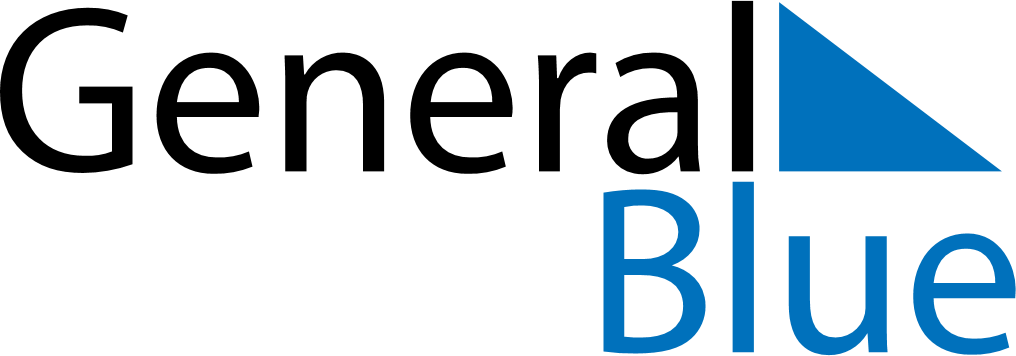 July 2028July 2028July 2028July 2028GuamGuamGuamSundayMondayTuesdayWednesdayThursdayFridayFridaySaturday123456778Independence Day9101112131414151617181920212122Liberation DayLiberation Day23242526272828293031